VERSENYÉRTESÍTŐ
 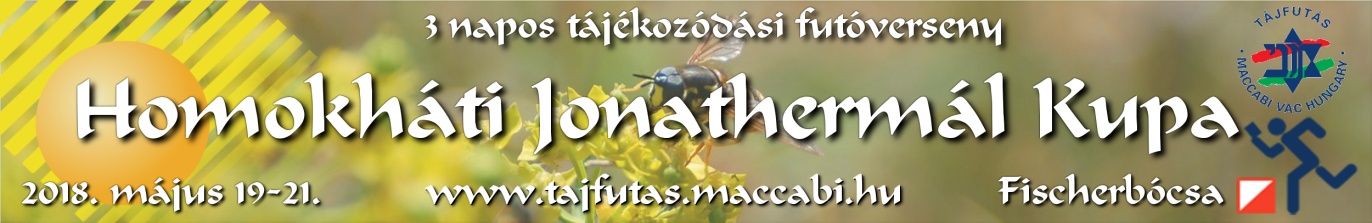 HOMOKHÁTI JONATHERMÁL KUPA Papp János Emlékverseny3 NAPOS NEMZETKÖZI TÁJÉKOZÓDÁSI FUTÓVERSENYFISCHERBÓCSA – KISKUNMAJSA - SZANK2018. MÁJUS 19 - 21. (szombat - hétfő)Szeretettel köszöntjük a verseny valamennyi résztvevőjét!Rendezőség: 
Maccabi Vívó és Atlétikai Club Tájékozódási Futó SzakosztályaA verseny fővédnöke:Patkós Zsolt 
Szank Község polgármestereA verseny védnökei:Sánta Gizella 
Ruzsa Község polgármestere
Sulyok FerencKEFAG - Kiskunsági Erdészeti és Faipari ZRt. vezérigazgatójaSzikora GyulaJonathermál Gyógy- és Élményfürdő Motel, Kemping elnök-vezérigazgatójaA verseny főtámogatójaSzank Község ÖnkormányzataRuzsa Község ÖnkormányzataKiskunmajsa Város ÖnkormányzataJonathermál Gyógy- és Élményfürdő Motel, KempingKEFAG - Kiskunsági Erdészeti és Faipari Zrt.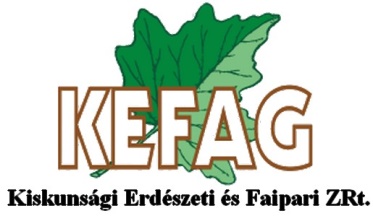 TámogatókA verseny rendezője: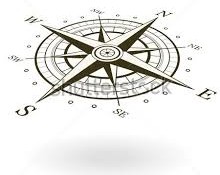 Maccabi Vívó és Atlétikai Club Tájékozódási Futó szakosztályaTelefon: +36-30-2068535Email: paskujm@gmail.comWeb: www.tajfutas.maccabi.hu VersenybíróságA verseny formájaHomokháti Jonathermál Kupa: 3 napos, 3 fordulós, összetett, nappali, egyéni országos rangsoroló verseny.Egyfordulós, éjszakai, egyéni regionális rangsoroló verseny.Homokháti Jonathermál váltó: 2 x 2 fős, regionális rangsoroló váltóverseny.ProgramVersenyközpont és célFischerbócsa:	GPS koordináta: É 46.612476, K 19.550770MegközelítésGépjárművel: Kiskunmajsáról Soltvadkert felé indulunk. Tázlár községben a nagy kereszteződésben jobbra kanyarodunk (nincs kiírva semmi), majd 8 km után elérjük Fischerbócsát, ahol jobbra kanyarodunk egy homokos útra. 1700 méter után elérjük a parkolót. Közlekedjetek óvatosan! Kecskemét felől érkezők az 54. számú úton balra kanyarodnak a 33,8-as km-nél Fischerbócsa felé, majd a faluban egy éles jobb kanyar után balra fordulnak a homokos útra. Az oda jutást táblákkal jelöljük.
Az éjszakai verseny célja (É 46.524292, K 19.746919) a Jonathermál Gyógyfürdő területén lesz, ami az ÉNy-i parkoló felől közelíthető meg (lásd térképvázlat).Googlelink:https://www.google.com/maps/d/edit?hl=hu&authuser=0&mid=18mhG4XkAtEPc61AMteL7dsvckv4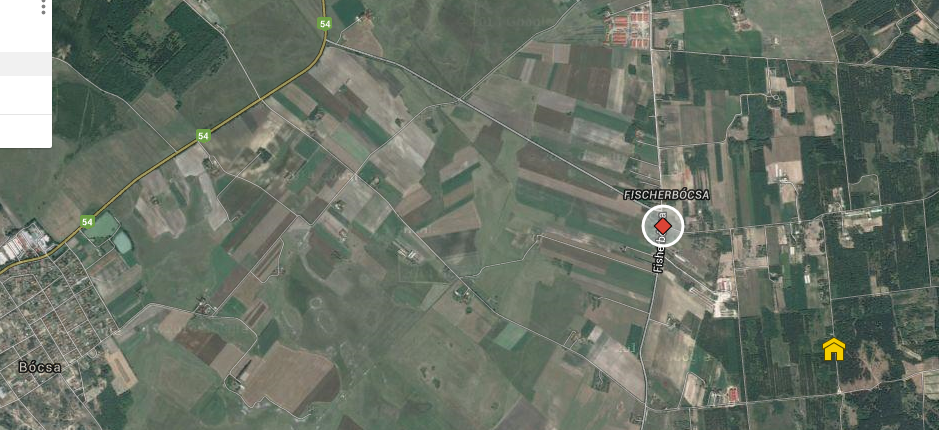 Parkolás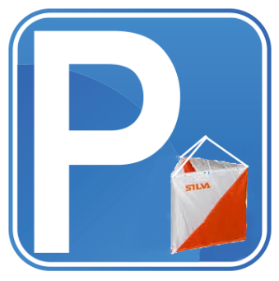 A céltól 150 m-re, ami magánterület! Kérünk mindenkit, hogy csak a kijelölt helyeken parkoljon. A parkolás parkolójeggyel lehetséges, mind a 3 versenynapon. 
A parkolójegyet a parkolási területre való belépés előtt kell megvásárolni, kérjük, hogy lehetőleg a pontos összeget készítsétek elő, hogy elkerüljük a torlódásokat a parkolók bejáratánál. Kérjük, hogy a jegyet jól láthatóan a gépkocsi szélvédője mögé helyezzétek el!Bérlet 3 napra: 500,– Ft
Napi jegy: 200,–Ft/napKérjük a rendezők utasításainak betartását!Helyi szállításSzervezett szállítás nem lesz, de a május 15-ig jelzett egyéni igények esetében megszervezzük az eljutást a VK-ba. Kérjük, hogy elsődlegesen a tájfutó társak segítségét vegyétek igénybe!Jelentkezés a versenyközpontbanMájus 19. szombat: 			12:00–13:30 óráig.
Az éjszakaira a VK-ban 17:00-ig, illetve az éjszakai verseny céljában 20:00–21:30-ig.
Május 20. vasárnap:			08:00–09:30 óráig, váltóra: 12:00-ig
Május 21. hétfő:				08:30–09:30 óráig.Jelentkezés menete:A csapatvezetőknek átadjuk a versenyanyagot (a teljes részvételi költség befizetése után), amely csak az előre igényelt szolgáltatásokat tartalmazza. Egyéni jelentkezésre nincs lehetőség, kizárólag teljes egyesületi versenyanyagot adunk ki.Új nevezés és módosítás csak az üres helyek erejéig lehetséges, 2018.05.15. kedd éjfélig email-ben nevezes@maccabi.hu, utána már csak a helyszínen. Nevezési díjak 2018.05.06 után és a helyszínen:Magasabb díjkategóriába való módosítás esetén a nevezési díj különbözetét ki kell fizetni.
A dugóka módosítás díjtalan. Dugóka bérlet: 300 Ft / fő / futam.
A 10–14-es kategóriákban indulóknak ingyenes dugókát biztosít az MTFSZ.Az egyesületen kívüli és külföldi versenyzőktől dugóka bérlésekor egy fényképes igazolványt vagy 10 000 Ft letéti díjat kérünk letétbe átvételi elismervény ellenében.
Dugóka elvesztése esetén a dugóka árát meg kell téríteni. A verseny ideje alatt minden versenyző 50%-os kedvezménnyel válthat belépőt a Jonathermál Gyógy- és Élményfürdőbe. (2018. május 19. szombat délutántól május 21. hétfő estig). A versenyanyaggal együtt kapott karszalag jogosít a Fürdőbe való belépésre. 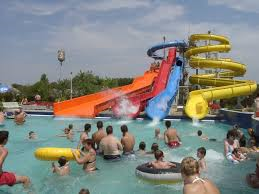 A gyorsabb jelentkezés érdekében, aki bármit módosít, vagy a helyszínen nevez, azt kérnénk, hogy még a sorba állás előtt, az értesítő végéről kinyomtatható űrlap kitöltésével tegye meg.(Az űrlap a helyszínen is ki lesz helyezve.) Tájékoztatunk benneteket, hogy a versenykiírásban szereplő nevezési díjak, nem tartalmazzák a napi versenyengedély költségét, vagyis aki minősítő kategóriába szeretne indulni és nincs versenyengedélye 2018-ra annak futamonként 600 Ft-ot az éjszakai és váltó indulás esetén 300 Ft-ot kell felszámolnunk. A nem minősítő kategóriára (Nyílt, F/N 10D, 10DK) ez nem vonatkozik. A 2018. MÁJUS 15-ig kiváltott versenyengedélyeket tudjuk figyelembe venni!KategóriákHomokháti Jonathermál Kupa: F/N10DK, F10D, F12C, F14C, F16B, F15-18C, F18B, F21A, F21B, F21BR, F21C, F35BR, F45A, F45BR, F50A, F55A, F60A, F65A, F70A, F75A, N10D, N14C, N15-18C, N18B, N21A, N21BR, N21C, N35BR, N40A, N45A, N50A, N55A, N65A, N70A, NYK, NYTR, NYTHÉjszakai: F18B, F21A, F21BR, F45A, F55B, F65B, N18B, N21BR, N35A, N45A, N55A, NYÍLT2X2 fős váltó: F21, N21, F50, MIXAz alábbi kategóriákat vontuk össze: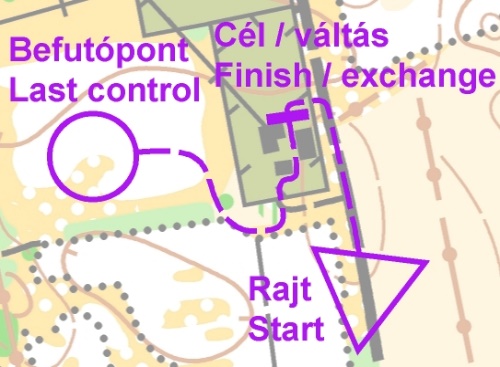 A váltó versenyformája:2x2 fős, farsta típusú. A kétfős váltó egyik tagja lesz az első és a harmadik futó, a másik tag pedig a második és a negyedik futó. Átfutópont nem lesz, a pályák utolsó 200 métere a célterületről jól látható. A részpályák rövidek, kb. 8-15 perc alatt teljesíthetőek.A váltó összeállításokat kérjük mielőbb, de legkésőbb a váltó napján (vasárnap) 12:00-ig az értesítő végén található űrlapon leadni.Cél - rajt távolság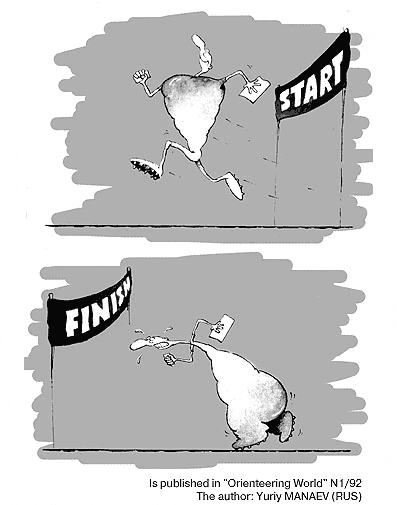 1. nap:			2000 m
Éjszakai: 			  450 m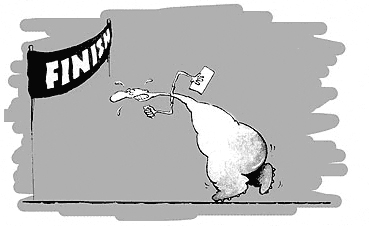 2. nap:
VK-Rajt: 1700 m; Cél-VK: 1800m
3. nap:			1500 m
Váltó:				      0 m
Kék fehér szalagozás mentén.2. napi cél: kihelyezett cél lesz minden kategóriának a VK-tól 1800 m-re. Rajtolás módjaA rajtfolyosóba 3 perccel a rajtidő előtt kell belépni. A térképek térképtartó állványon lesznek elhelyezve. A térképfelvétel 1 perccel a rajtidő előtt lehetséges.Kérünk mindenkit, hogy a kategóriát ellenőrizze a térképen! A térképrajtig, melynek helyét bója jelzi, a piros-fehér szalagozás követése kötelező!A nyílt és a 10DK kategóriáknak szabad rajtolás lesz külön rajtfolyosóból. Az ide nevezettek mindhárom napon a versenyidő 90 percéig jelentkezhetnek a rajtban, ahol a rajtszemélyzettel egyeztetett percben rajtolhatnak. Rajt idejüket külön SI-doboz rögzíti, térképfelvétel saját időből.
Esetleges torlódás esetén legyetek türelmesek!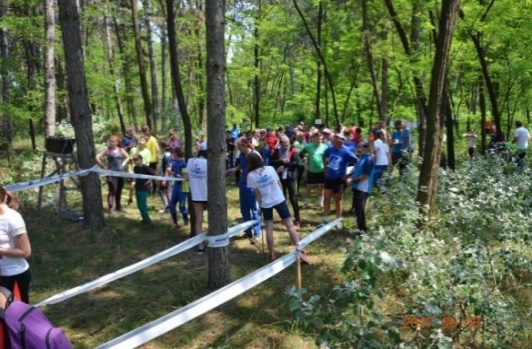 A rajtszemélyzetnek átadott, így rajtban hagyott felszereléseket a rajt bontása után a VK-ba     visszaszállítjuk. A leadott tárgyakért felelősséget nem vállalunk!A váltóverseny 0 ideje előtt 15 perccel a váltás és a térképfelvétel módjáról bemutatót tartunk a célban.Rajtszám:Csak a váltó versenyen lesz, amelynek viselése kötelező. Kérünk mindenkit, hogy biztosítótűt hozzon magával. Igény esetén a versenyirodán kapható.Terep:Homokháti Jonathermál Kupán: Változatos fedettségű, alföldi homokbuckás terület, nagyrészt jól futható fenyőerdőkkel, nyílt és félig nyílt területekkel, bokros és borókás részekkel. TérképHomokháti Jonathermál kupán: 2015-2018-ban helyesbített, 1:10000 és 1:7500 méretaránnyal, 2m-es alapszintközzel. Az 1. és 2. napi középtávú versenyen a szenior kategóriák 1:7500-as méretaránnyal futnak.Éjszakain: 2016-18-ban helyesbített, 1:5000 méretaránnyal, 1m-es alapszintközzelDigitálisan nyomtatva Pretex vízálló papírra.Mérete:Homokháti Jonathermál Kupa 1. és 2. nap, valamint az Éjszakain: 21,5cm x 30,5cm (A/4)Homokháti Jonathermál Kupa 3. nap: 30,5cm x 43cm (A/3)
Váltó: 15cm x 21,5cm (A/5)Térkép helyesbítői: Forrai Gábor, Forrai MiklósA térképeket csak a váltóversenyen kell leadni, de a többi futamon számítunk a sportszerű magatartásotokra, hogy nem mutatjátok meg a pályátokat a verseny előtt lévő sporttársaknak.Pontmegnevezés (szimból): A pótszimbólok a rajt területre való belépés előtt lesznek elhelyezve és megtalálható a térképen is. A váltó versenyen pótszimból nem lesz. Ollót, átlátszó ragasztószalagot biztosítunk.Frissítőpont: A Homokháti Jonathermál Kupa harmadik napján, a térképen jelölt helyen.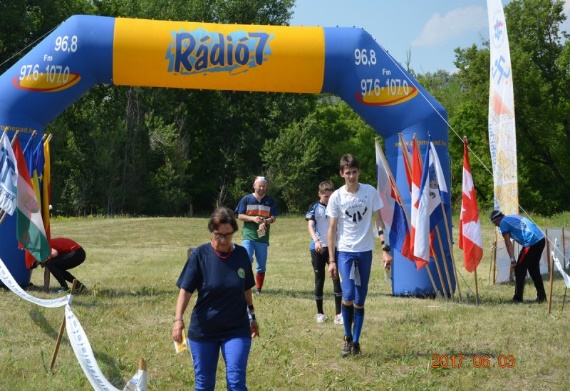 Frissítő: A befutó versenyzők ásványvizet kapnak a célban. Kérjük, hogy az üres műanyag palackokat a kijelölt szelektív hulladékgyűjtőkbe rakjátok. Ellenőrző pontok felszerelése: Állvány, narancs-fehér bója, SI-doboz, hagyományos lyukasztó. A kód az állvány tetején vízszintesen vagy az oldalán függőlegesen elhelyezkedő SI-dobozon található.Pontérintés igazolása:SPORTident elektronikus pontérintő rendszerrel. Az ellenőrzőpontokon hagyományos lyukasztó is található (fehér állványokon függőlegesen), melyet akkor kell használni, ha a SPORTident nem működne, ilyenkor a térkép szélére kell lyukasztani, és a célban ezt közölni kell.VersenyidőHomokháti Jonathermál Kupa 1 nap: 90perc, 
Homokháti Jonathermál Kupa 2. nap: 90 perc,
Homokháti Jonathermál Kupa 3. nap: 180 perc
Éjszakai verseny: 90perc
Váltó: 60perc / fő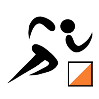 1. versenynap sajátosságaiAz FN10D, 10DK, 12C, 14C, 15-18C, NYK kategóriák kivételével minden kategória pályája - a pályák vége felé, a cél közelében - egy kordonszalagból felépített labirintust tartalmaz pályán-ként 3 belső ponttal, melynek 1:500-as és a szenioroknak 1: 375-ös méretarányú térképe, a versenytérkép bal alsó sarkában helyezkedik el. A labirintus teljesítése kötelező! A labirintus a normál tájfutó pályát megszakítja (a térképen önálló, elkülönülő nyomatként jelentkezik). A labirintus ki és belépési pontja azonos, azt mind belépéskor, mind kilépéskor érinteni kell. A labirintus teljesítése után a normál tájfutó pálya folytatódik. A labirintus pontjai a pálya többi pontjainak sorszámozásához illeszkednek. A labirintus belső pontjait a szimból sorszámukkal és kódjukkal tartalmazza, de pontmegnevezésük nem lesz feltüntetve. A sorszámuk és kódjuk az alaprajzra lesz nyomtatva. A labirintus minden - a versenyző térképére berajzolt- pontját, a megfelelő sorrendben teljesíteni kell.A labirintust alkotó kordon alatt átbújni, fölötte átugrani, rajta átnyúlva pontot fogni szigorúan tilos! Ennek betartását versenybíróink ellenőrzik, a szabályszegőket kizárjuk a versenyből.Esetleges torlódás esetén viselkedjünk sportszerűen!Példa: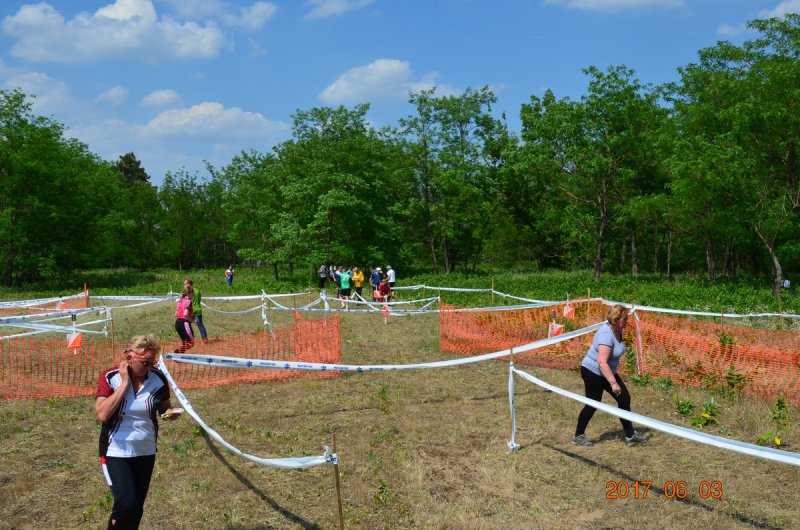 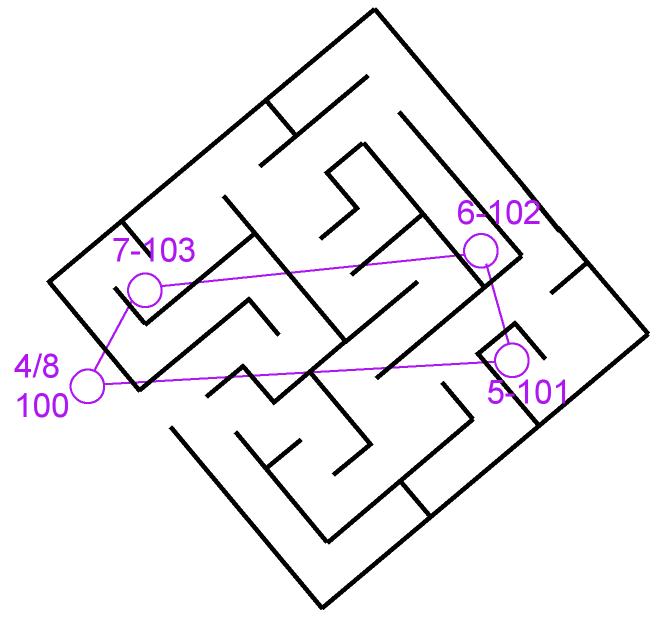 ÉJSZAKAI VERSENY CÉL:Az éjszakai verseny célja (É 46.524292, K 19.746919) a Jonathermál Gyógyfürdő területén lesz, ami az ÉNy-i parkoló felől közelíthető meg (lásd térképvázlat).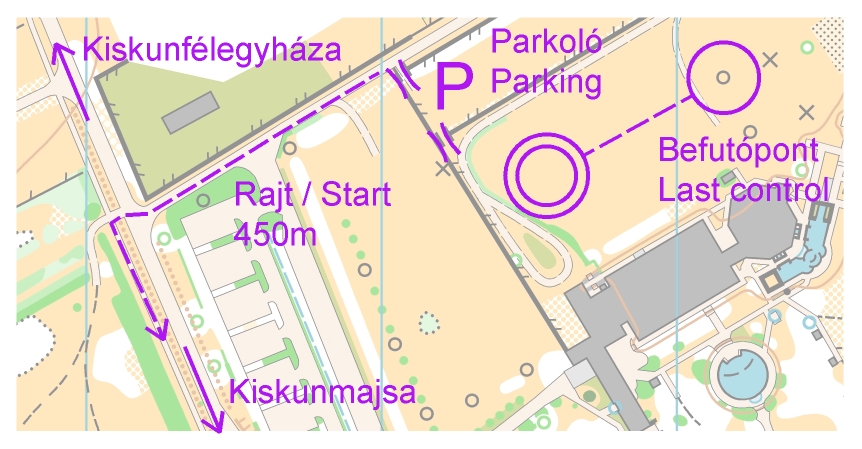 EredményközlésA verseny alatt nem tervezünk folyamatos papír alapú eredményközlést. A versenyközpontban on-line eredményközlő rendszert fogunk üzemeltetni. Azokon a WiFi-t használni tudó eszközökön, amelyek rendelkeznek WEB böngészővel is, folyamatosan követni tudjátok az eredményeket. Az eredmények ingyenes WiFi szolgáltatáson keresztül lesznek elérhetőek, mobil Internet használata nem szükséges.Technikai adatok: SSID: eredmeny (nyílt rendszer, jelszó nélkül lehet csatlakozni hozzá).A böngészőbe a http://eredmeny.hu–t kell beírni. Itt a verseny egyszerűsített honlapját éritek el, ahonnan egy kattintással el tudtok navigálni az on-line eredményekhez. Ki kell választani a kívánt kategóriát, valamint be kell állítani a frissítés időközét (30 másodperc, 1 perc, 2 perc, vagy 5 perc). Kérdés esetén szívesen segítenek a rendezők. A rendezvénysátorban elhelyezett projektorokon az eredmények folyamatosan követhetőek lesznek azok számára is, akik nem rendelkeznek a WiFi-s eszközökkel. Mindhárom nap az eredményeket nyomtatva is megjelenítjük a versenyközpontban.Eredményszámítás:A Homokháti Jonathermál Kupa eredményét kategóriánként a két középtávú és a normáltávú futamok összetett időeredménye adja.  Külön eredményt hirdetünk az éjszakain és a váltón.EredményhirdetésÉjszakai verseny: Jonathermál FürdőMájus 19. szombat:	23 óra a célban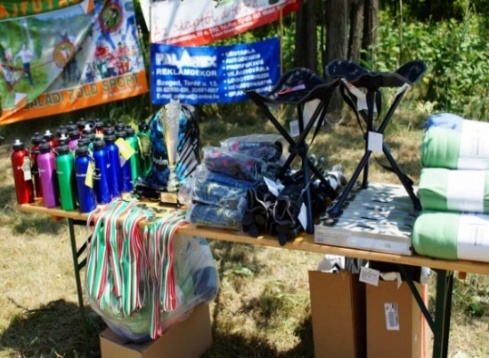 Homokháti Jonathermál KupaKupa Váltóverseny:Május 20. vasárnap:	15:30 a célbanHomokháti Jonathermál Kupa Nemzetközi Tájékozódási Futóverseny:Május 21. hétfő:		13:30 a célbanAz eredményhirdetést lehetőség szerint előbbre hozzuk, amennyiben az eredmények alakulása ezt lehetővé teszi. A Nyílt és a 10DK kategóriákban is lesz eredményhirdetés és díjazás.Díjazás	Az összetett verseny 1–3. helyezettjei valamennyi kategóriában érmet és tiszteletdíjat kapnak. A váltón és az éjszakain az 1–3. helyezettek tiszteletdíjazásban részesülnek.GyerekversenyMindhárom napon gyerekverseny a cél közelében a verseny ideje alatt. A részvétel minden nap ingyenes, eredményhirdetés nem lesz. Minden induló ajándékot kap.Eltévedt versenyzőkEltévedt, ill. a pályát nem teljesített versenyzők is jelentkezzenek a célban. A Cél értesíthető a 06-30-206-85-35 mobil telefonszámon.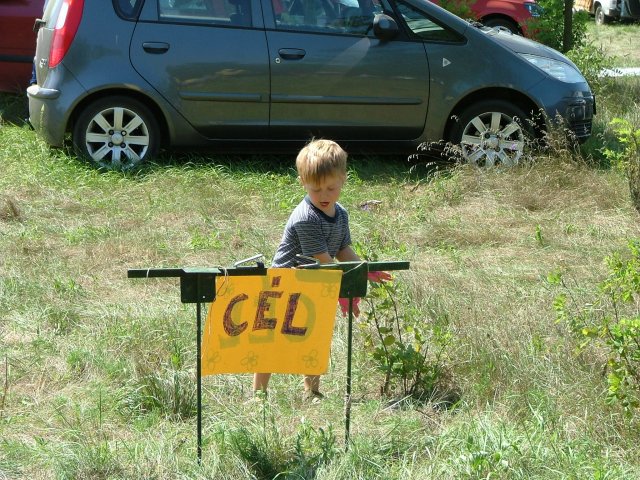 Környezetvédelem: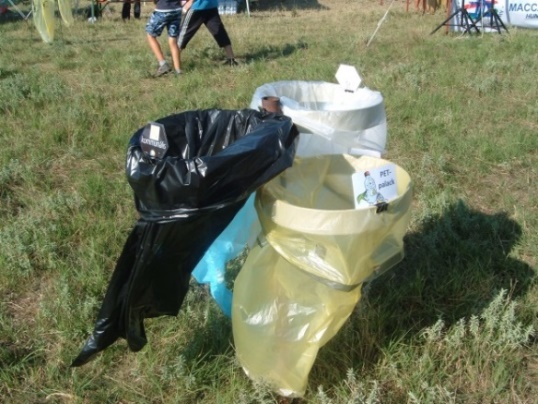 A versenyen szelektív hulladékgyűjtő szigeteket alakítunk ki [műanyag (PET palack), papír, vegyes szemét]. Kérjük, hogy a környezet védelme és a takarékosság érdekében figyeljetek oda Ti is, hogy mi hová kerül! Köszönjük!EgyébA célban büfé üzemel, hideg és meleg ételek, italok vásárolhatók. Felhívjuk a figyelmeteket, hogy a Pünkösdi ünnepi hétvége miatt vasárnap és hétfőn az üzletek zárva tartanak!A célterületen bárminemű kereskedelmi tevékenység csak
a Rendezőség írásbeli engedélyével folytatható.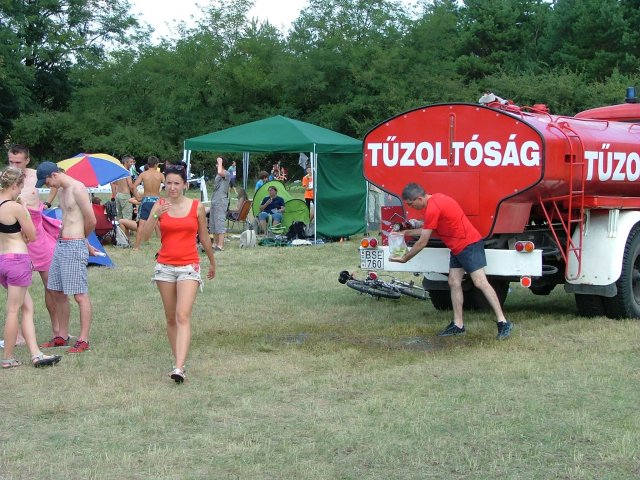 A célban versenyorvos található.Mosdási lehetőség lesz. Kérjük, hogy a kihelyezett mobil WC-ket használjátok. A versenyeken mindenki saját felelősségére vesz részt.A versenyzőkre semmilyen biztosítást nem kötünk.
A vadállomány megóvása érdekében a terepre kutyát kivinni nem szabad és a célban is pórázon kérjük tartani őket.A résztvevők (versenyzők, kísérők, nézők) elfogadják, hogy a versenyen készült képek, videofelvételek – ellenkező értelmű írásos nyilatkozat hiányában – nyomtatott és elektronikus sajtóban, ezen belül az Interneten is közzé tehetők.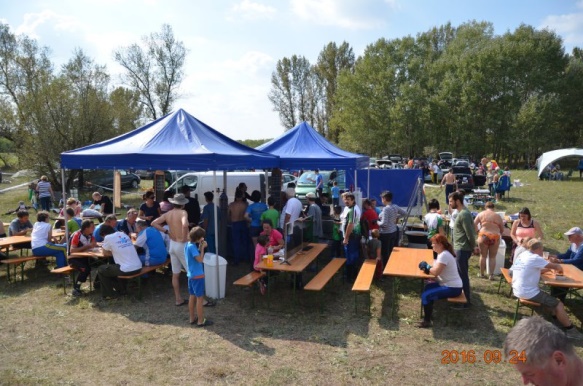 A célban, a parkoló területén, a terep bármely részén a rendezőség és az erdészet is szigorúan tiltja a dohányzást, tűzrakást és nyílt láng      használatát!Ügyeljünk a szálláshelyek és versenyközpont épségére, rendjére és tisztaságára!Célterület vázlat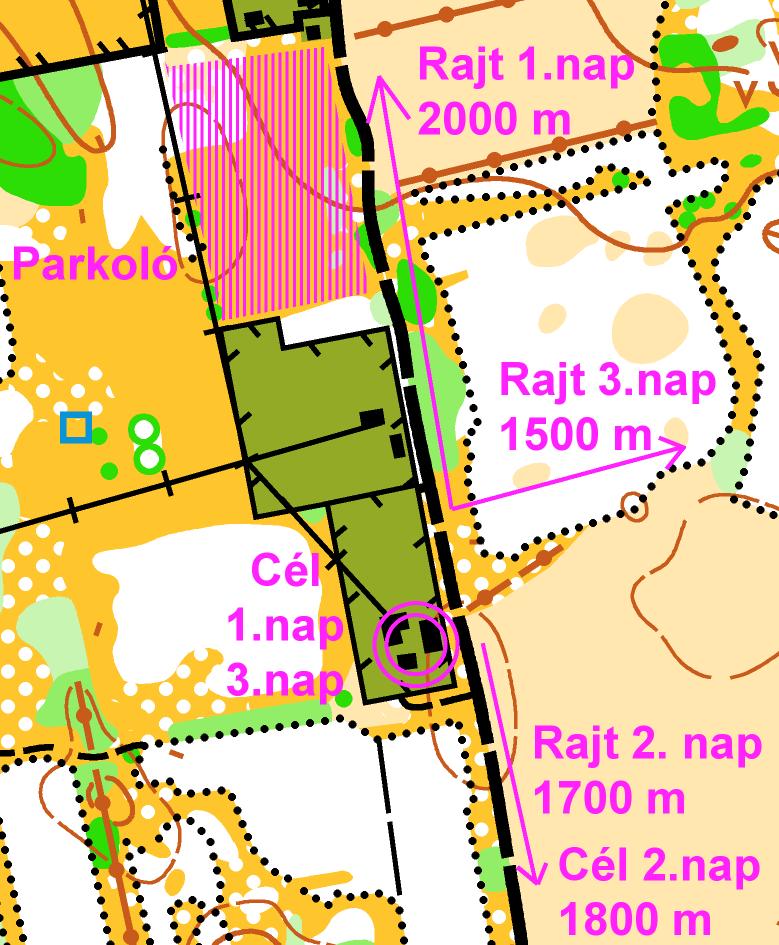 Eredményes versenyzést kíván a rendezőség!IV. Papp János Emlékverseny2018. május 21. hétfőA Homokháti Jonathermál Kupa 3. napján a 2014. szeptember 27-én Tájfutó versenyen elhunyt sporttársunkra emlékezünk. Az F45A kategória napi győztese elnyeri a Ruzsa Község Önkormányzata által alapított vándorkupát.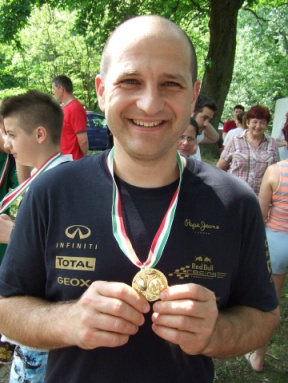 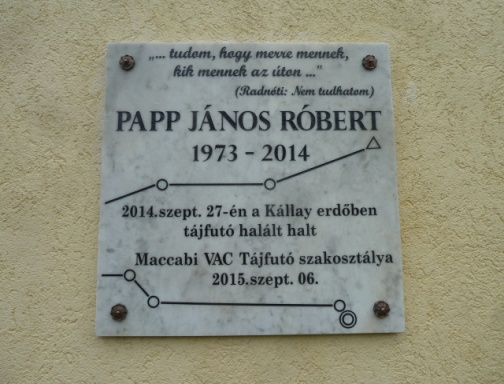 Szállások, helyszínek, címekA versenyanyaggal együtt kapott karszalag jogosít a tornatermi és Jurta szállás elfoglalására.Jurta és Tornaterem Szankon: 1000 Ft/fő/éj Sportszálló: 3000 Ft/fő/éj (34 fő)Cím: Zank Vezér Sportszálló (Jurta-tornaterem) Szank, Halasi út 26. A szálláshelyeken okozott károkért mindenki saját felelősséggel tartozik!PÁLYAADATOK
Homokháti Jonathermál Kupa 2018.Módosító, új nevezés űrlapVáltó összeállítás űrlap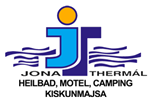 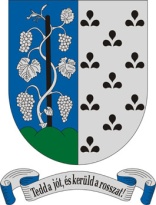 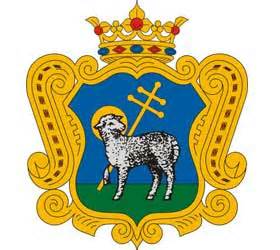 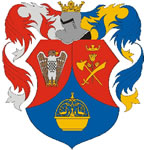 Jonathermál Zrt. 
Gyógy- és Élményfürdő 
KiskunmajsaSzank Község 
ÖnkormányzataKiskunmajsa Város
Önkormányzata.Ruzsa Község Önkormányzata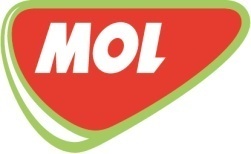 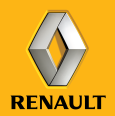 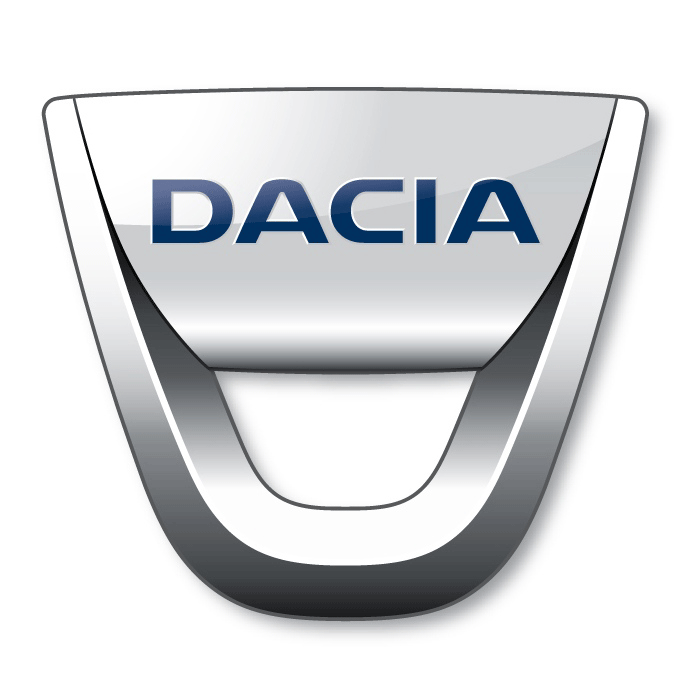 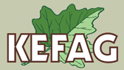 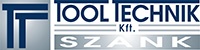 MOL NyRt.Molnár Autóház
SzegedKiskunsági Erdészeti 
és Faipari Zrt.ToolTechnik Kft.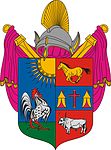 Üllés Község Önkormányzata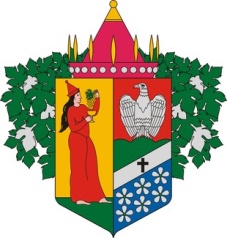 Pusztamérges Község Önkormányzata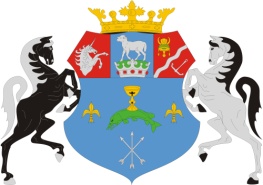 Öttömös Község ÖnkormányzataSzeged-Csanád                     Egyházmegye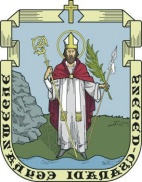 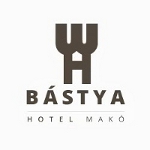 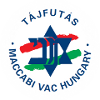 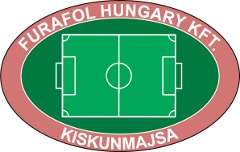 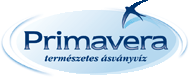 Bástya Hotel MakóMaccabi VAC HungaryFurafol Hungary Kft.Magyarvíz Kft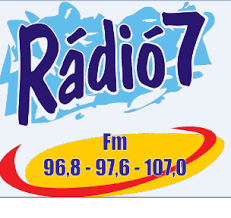 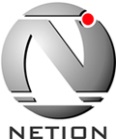 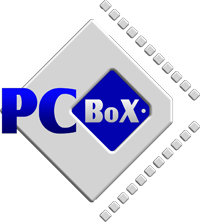 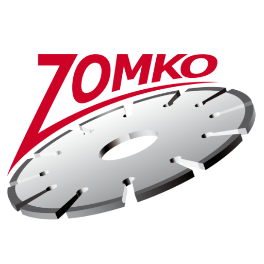               Rádió 7                     Netion Informatika                   PC-BOX Kft.                 Rádió 7                     Netion Informatika                   PC-BOX Kft.                 Rádió 7                     Netion Informatika                   PC-BOX Kft.   Zomko Kft.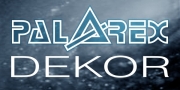 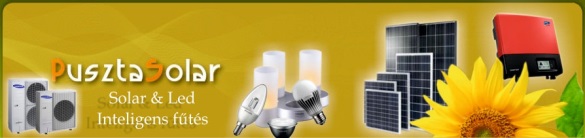 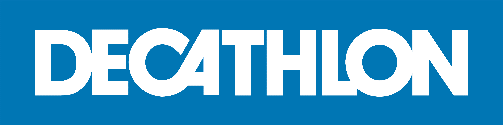 Palarex ReklámdekorPuszta SolarPuszta SolarDecathlonÖrdög AnikóTápai Dénes Egyéni VállalkozóHachbold Gábor Egyéni VállalkozóHalasi  Ferenc Egyéni VállalkozóHalasi László Egyéni VállalkozóTápai Dénes Egyéni VállalkozóHachbold Gábor Egyéni VállalkozóHalasi  Ferenc Egyéni VállalkozóHalasi László Egyéni Vállalkozó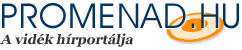 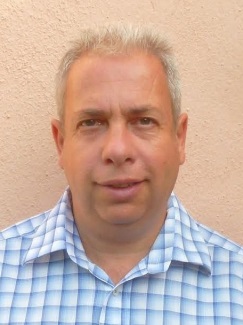 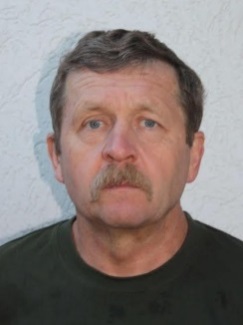 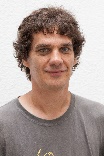 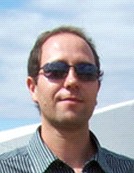 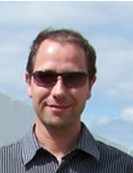 Verseny elnök
Paskuj MátyásEllenőrzőbíró
Spiegl JánosPályakitűzőSzőri KornélPályakitűzőForrai MiklósPályakitűző
Forrai Gábor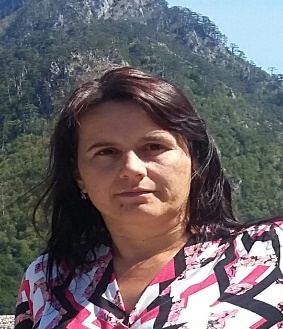 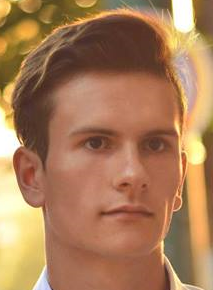 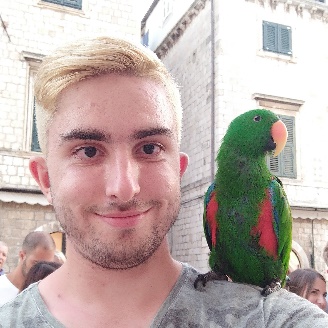 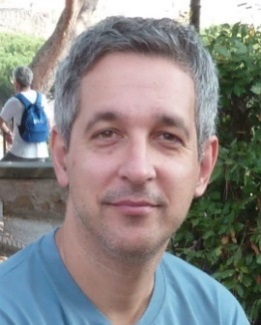 Titkár, verseny-iroda vezető
Paskuj MátyásnéRajtvezető
Máriás Bence DánielSportIdent:Ambrus AndrásFelvezetés vezető, szpíker
Ács GáborVersenytávPályakitűzőEllenőrző bírómájus 19. szombat14:001. futamközéptávSzőri KornélSpiegl Jánosmájus 19. szombat21:30éjszakaiKözéptáv (városi)Forrai MiklósSpiegl Jánosmájus 20. vasárnap10:002. futamközéptávSzőri KornélSpiegl Jánosmájus 20. vasárnap14:00váltóForrai GáborSpiegl Jánosmájus 21. hétfő10:003. futamnormáltávSzőri KornélSpiegl JánosHomokháti Jonathermál Kupa F/N -18 és 60-Homokháti Jonathermál Kupa F/N -18 és 60-Homokháti JonathermálKupa
F/N 20-55Homokháti JonathermálKupa
F/N 20-55Homokháti Jonathermál Kupa NyíltÉjszakaiVáltó1 nap3 nap1 nap3 nap1 nap1900 Ft4900 Ft2700 Ft7100 Ft1500 Ft1800 Ft3600 Ft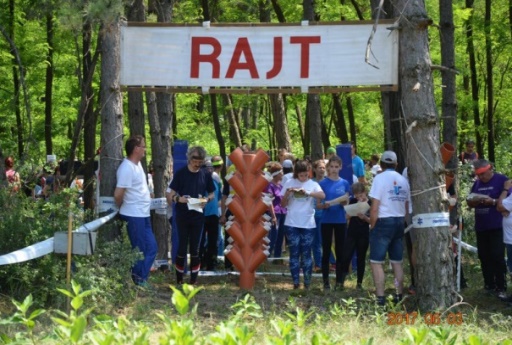 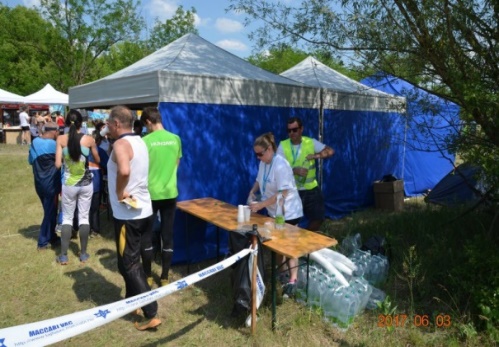 Homokháti Jonathermál KupaHomokháti Jonathermál KupaHomokháti Jonathermál KupaÉjszakaiÉjszakaiÉjszakaiF10DK→F/N10DKF20A→F21AF14B→F16BF35A→F21AF20A→F21AF35BR→F21BRF35A→F21BN65A→N55AF40A→F21BN10DK→F/N10DKVáltóVáltóVáltóN12C→N14CF14→MIXN14B→N14CF18→F21N16B→N18BF35→F21N20A→N21AN21B→N21AN45BR→N35BRN60A→N55A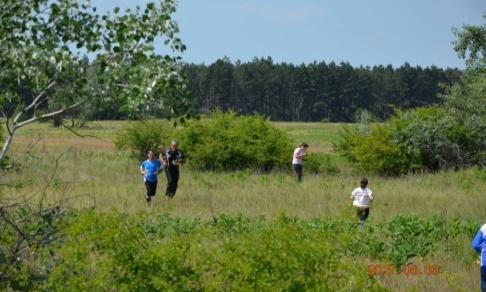 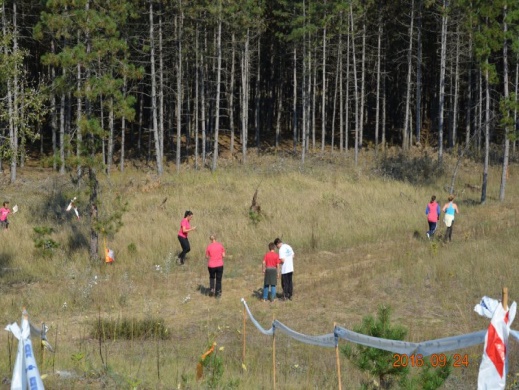 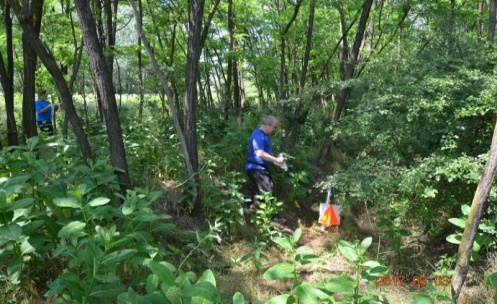 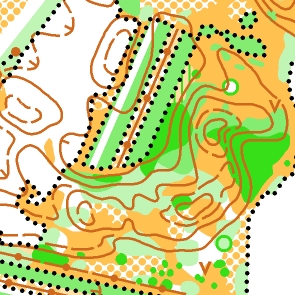 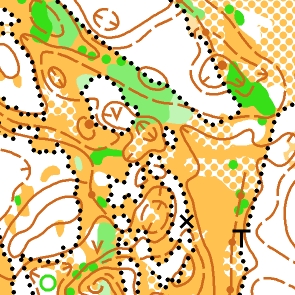 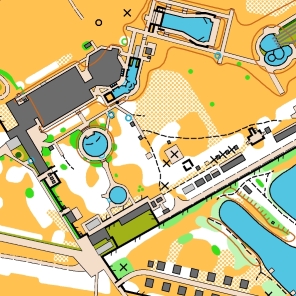 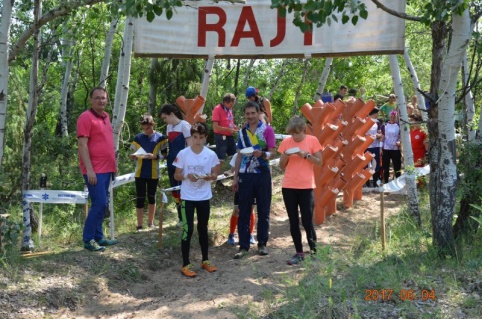 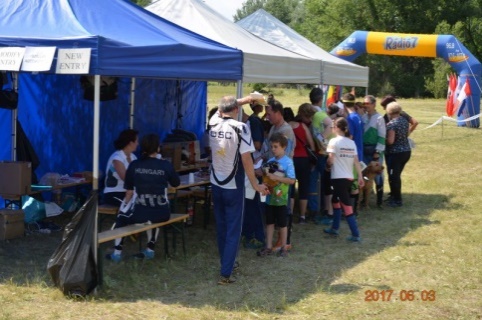 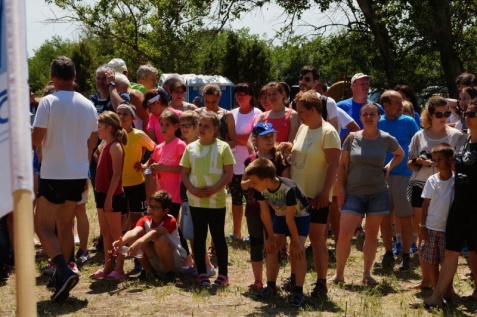 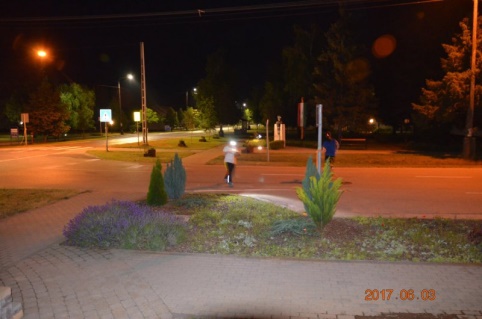 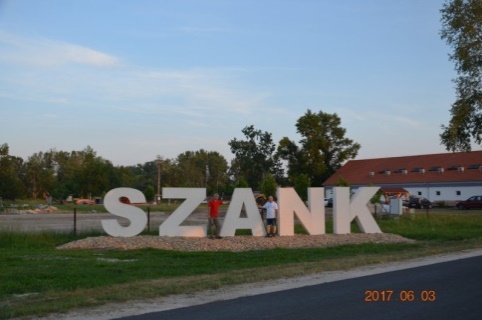 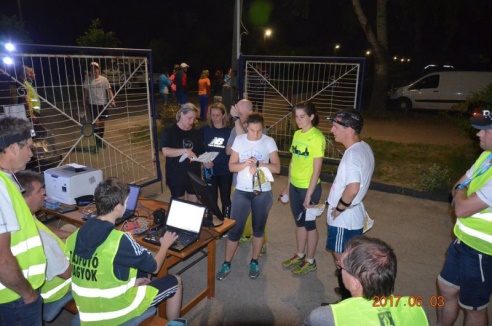 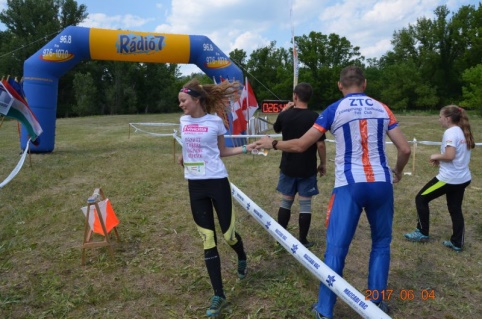 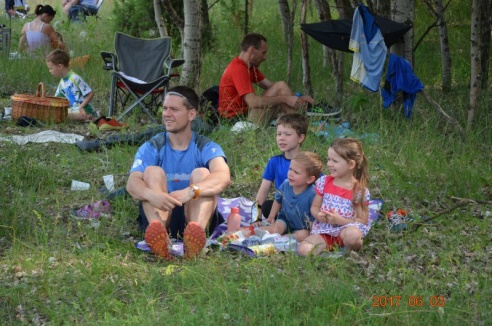 ÉJSZAKAIÉJSZAKAIÉJSZAKAIÉJSZAKAIÉJSZAKAIÉJSZAKAIVÁLTÓVÁLTÓKategóriaTáv km)EpKategóriaTáv (km)EpKategóriaTáv (km)EpF18B4,019N18B3,317F212x2,210F21A4,421N21BR3,116N212x2,210F21BR3,317N35B4,019F502x1,78F45B3,217N45B3,116MIX2x1,78F55B2,614N55B2,413F65B2,413NYK2,314Kategória1.nap1.nap2.nap2.nap3.nap3.napkmepkmepkmepF10D1,8/371,8/3,372,3/3,58F/N10DK1,7/371,8/3,372,3/3,58F12C2,572,683,810F14C3,2103,4114,712F15-18C3,6113,7125,110F16B4,1194,2165,814F18B4,8214,5167,420F21A6,7276,72911,427F21B5,2215,4198,527F21BR4,1184,2165,717F21C5,0175,1157,916F35BR3,6173,7165,317F45A5,2205,1157,820F45BR3,3153,2144,413F50A4,2174,4176,619F55A3,8163,8185,917F60A3,4153,4155,117F65A3,1143,2164,413F70A2,7132,8134,112F75A2,3122.8113,311N10D1,8/371,8/3,372,3/3,58N14C2,872,793,610N15-18C3,193,0104,211N18B3,2153,3154,615N21A4,5204,5197,221N21BR3,1143,0144,413N21C3,2133,094,512N35BR3,0143,1154,515N40A3,5173,6175,316N45A3,0133,0154,315N50A2,7132,8134,112N55A2,4132,5123,512N65A1,9122,192,913N70A1,8111,9112,611NYK2,882,473,711NYTH4,8214,9186,519NYTR3,0142,5114,213Kérjük NYOMTATOTT NAGYBETŰVEL kitölteni! / Please, fill in with CAPITAL letters!Kérjük NYOMTATOTT NAGYBETŰVEL kitölteni! / Please, fill in with CAPITAL letters!ÚJ nevezés adatai /NEW entry’s dataMÓDOSÍTÁS esetén a régi adat /In case of charge, the original dataRajtszám / Start number:Rajtszám / Start number:1:	2:	3:	Éjsz:1:	2:	3:	Éjsz:Rajtidő / Start time:Rajtidő / Start time:1:	2:	3:	Éjsz:1:	2:	3:	Éjsz:Vezetéknév / Last name:Vezetéknév / Last name:Keresztnév / First name:Keresztnév / First name:Kategória / Category:Kategória / Category:F / M:			N / W:F / M:			N / W:Nevezési nap / Entry day:Nevezési nap / Entry day:1 	2 	3 	Vált 	Éjsz 1 	2 	3 	Vált 	Éjsz SI bérlés / Rent SI cardSI bérlés / Rent SI cardIgen / Yes 		Nem / No Igen / Yes 		Nem / No SI száma / SI card number:SI száma / SI card number:Egyesület / ClubEgyesület / ClubOrszág / CountryOrszág / CountryHUN 	Egyéb / Other:HUN 	Egyéb / Other:Kérjük NYOMTATOTT NAGYBETŰVEL kitölteni! / Please, fill in with CAPITAL letters!Kérjük NYOMTATOTT NAGYBETŰVEL kitölteni! / Please, fill in with CAPITAL letters!ÚJ nevezés adatai /NEW entry’s dataMÓDOSÍTÁS esetén a régi adat /In case of charge, the original dataRajtszám / Start number:Rajtszám / Start number:1:	2:	3:	Éjsz:1:	2:	3:	Éjsz:Rajtidő / Start time:Rajtidő / Start time:1:	2:	3:	Éjsz:1:	2:	3:	Éjsz:Vezetéknév / Last name:Vezetéknév / Last name:Keresztnév / First name:Keresztnév / First name:Kategória / Category:Kategória / Category:F / M:			N / W:F / M:			N / W:Nevezési nap / Entry day:Nevezési nap / Entry day:1 	2 	3 	Vált 	Éjsz 1 	2 	3 	Vált 	Éjsz SI bérlés / Rent SI cardSI bérlés / Rent SI cardIgen / Yes 		Nem / No Igen / Yes 		Nem / No SI száma / SI card number:SI száma / SI card number:Egyesület / ClubEgyesület / ClubOrszág / CountryOrszág / CountryHUN 	Egyéb / Other:HUN 	Egyéb / Other:Jonathermál Kupa VáltóversenyJonathermál Kupa VáltóversenyJonathermál Kupa Váltóverseny2 x 22 x 2Rajtszám:Rajtszám:Váltó összeállítási űrlapTeam line upTeam line upRajtszám:Rajtszám:Rajtszám:Rajtszám:Egyesület / ClubKategória / CategoryMixF 21F 21N 21N 21F 501. és 3. futó / 1st and 3rd runnerSI száma2. és 4. futó / 2nd and 4th runnerSI számaJonathermál Kupa VáltóversenyJonathermál Kupa VáltóversenyJonathermál Kupa Váltóverseny2 x 22 x 2Rajtszám:Rajtszám:Váltó összeállítási űrlapTeam line upTeam line upRajtszám:Rajtszám:Rajtszám:Rajtszám:Egyesület / ClubKategória / CategoryMixF 21F 21N 21N 21F 501. és 3. futó / 1st and 3rd runnerSI száma2. és 4. futó / 2nd and 4th runnerSI számaJonathermál Kupa VáltóversenyJonathermál Kupa VáltóversenyJonathermál Kupa Váltóverseny2 x 22 x 2Rajtszám:Rajtszám:Váltó összeállítási űrlapTeam line upTeam line upRajtszám:Rajtszám:Rajtszám:Rajtszám:Egyesület / ClubKategória / CategoryMixF 21F 21N 21N 21F 501. és 3. futó / 1st and 3rd runnerSI száma2. és 4. futó / 2nd and 4th runnerSI számaJonathermál Kupa VáltóversenyJonathermál Kupa VáltóversenyJonathermál Kupa Váltóverseny2 x 22 x 2Rajtszám:Rajtszám:Váltó összeállítási űrlapTeam line upTeam line upRajtszám:Rajtszám:Rajtszám:Rajtszám:Egyesület / ClubKategória / CategoryMixF 21F 21N 21N 21F 501. és 3. futó / 1st and 3rd runnerSI száma2. és 4. futó / 2nd and 4th runnerSI számaJonathermál Kupa VáltóversenyJonathermál Kupa VáltóversenyJonathermál Kupa Váltóverseny2 x 22 x 2Rajtszám:Rajtszám:Váltó összeállítási űrlapTeam line upTeam line upRajtszám:Rajtszám:Rajtszám:Rajtszám:Egyesület / ClubKategória / CategoryMixF 21F 21N 21N 21F 501. és 3. futó / 1st and 3rd runnerSI száma2. és 4. futó / 2nd and 4th runnerSI száma